Headlines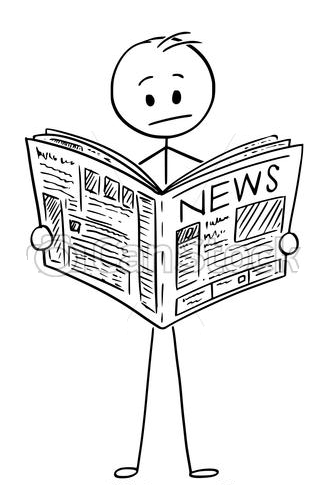 Think of the big ideas and important themes in what you have been learning.  Write a headline for the Biomass video that summarizes and captures a key aspect that you feel is significant and important.  https://www.youtube.com/watch?v=-jln6yi7LF0HeadlinesThink of the big ideas and important themes in what you have been learning.  Write a headline for the Biomass video that summarizes and captures a key aspect that you feel is significant and important.  https://www.youtube.com/watch?v=-jln6yi7LF0